Бойороқ                                                                                            Распоряжение31  май  2021 йыл                               № 7/2                       от  31 мая  2021 годаОБ УТВЕРЖДЕНИИ ПОРЯДКА САНКЦИОНИРОВАНИЯ ОПЛАТЫ ДЕНЕЖНЫХ ОБЯЗАТЕЛЬСТВ ПОЛУЧАТЕЛЕЙ СРЕДСТВ БЮДЖЕТА СЕЛЬСКОГО ПОСЕЛЕНИЯ САМАРСКИЙ СЕЛЬСОВЕТ МУНИЦИПАЛЬНОГО РАЙОНА ХАЙБУЛЛИНСКИЙ РАЙОН РЕСПУБЛИКИ БАШКОРТОСТАН И АДМИНИСТРАТОРОВ  ИСТОЧНИКОВ ФИНАНСИРОВАНИЯ ДЕФИЦИТА БЮДЖЕТА СЕЛЬСКОГО ПОСЕЛЕНИЯ САМАРСКИЙ СЕЛЬСОВЕТ МУНИЦИПАЛЬНОГО РАЙОНА ХАЙБУЛЛИНСКИЙ РАЙОН РЕСПУБЛИКИ БАШКОРТОСТАНВ соответствии со статьями 219 и 219.2 Бюджетного кодекса Российской Федерации, Решением Совета сельского поселения Самарский сельсовет муниципального района Хайбуллинский район Республики Башкортостан "Об утверждении Положения бюджетном процессе в сельском поселении Самарский сельсовет муниципального района Хайбуллинский район Республики Башкортостан" 1.Утвердить прилагаемый Порядок санкционирования оплаты денежных обязательств получателей средств бюджета сельского поселения Самарский сельсовет муниципального района Хайбуллинский район Республики Башкортостан и администраторов источников финансирования дефицита бюджета сельского поселения Самарский сельсовет муниципального района Хайбуллинский район Республики Башкортостан.2. Отменить распоряжение Администрации бюджета сельского поселения Самарский сельсовет муниципального района Хайбуллинский район Республики Башкортостан от 11.05.2021 года № 6 «Порядок санкционирования оплаты денежных обязательств получателей средств бюджета сельского поселения Самарский сельсовет муниципального района Хайбуллинский район Республики Башкортостан и администраторов источников финансирования дефицита бюджета сельского поселения Самарский сельсовет муниципального района Хайбуллинский район Республики Башкортостан.3. Настоящее распоряжение вступает в силу с 1 января 2021 года.4. Контроль за исполнением настоящего распоряжения оставляю за собой.Глава сельского поселения                                                         Р.Ф.КаримовУтвержден  распоряжением                                                                             Администрации сельского поселения Самарский сельсовет МР                                                                                      Хайбуллинский район РБ                                                                                  от  31 мая 2021 г. №  7/2ПОРЯДОКСАНКЦИОНИРОВАНИЯ ОПЛАТЫ ДЕНЕЖНЫХ ОБЯЗАТЕЛЬСТВ ПОЛУЧАТЕЛЕЙ СРЕДСТВ БЮДЖЕТА СЕЛЬСКОГО ПОСЕЛЕНИЯ САМАРСКИЙ СЕЛЬСОВЕТ МУНИЦИПАЛЬНОГО РАЙОНА ХАЙБУЛЛИНСКИЙ РАЙОН РЕСПУБЛИКИ БАШКОРТОСТАН И АДМИНИСТРАТОРОВ  ИСТОЧНИКОВ ФИНАНСИРОВАНИЯ ДЕФИЦИТА БЮДЖЕТА СЕЛЬСКОГО ПОСЕЛЕНИЯ САМАРСКИЙ СЕЛЬСОВЕТ МУНИЦИПАЛЬНОГО РАЙОНА ХАЙБУЛЛИНСКИЙ РАЙОН РЕСПУБЛИКИ БАШКОРТОСТАН1. Настоящий Порядок разработан на основании статей 219 и 219.2 Бюджетного кодекса Российской Федерации и устанавливает порядок санкционирования оплаты денежных обязательств получателей средств бюджета сельского поселения Самарский сельсовет муниципального района Хайбуллинский район Республики Башкортостан (далее - получатели средств) и администраторов источников финансирования дефицита бюджета сельского поселения Самарский сельсовет муниципального района Хайбуллинский район Республики Башкортостан (далее - администраторы источников финансирования дефицита бюджета), принимаемых за счет средств бюджета сельского поселения Самарский сельсовет муниципального района Хайбуллинский район Республики Башкортостан, бюджета Республики Башкортостан, в том числе поступивших из федерального бюджета.2. Для оплаты денежных обязательств получатели средств, администраторы источников финансирования дефицита бюджета представляют в отдел Исполнения Финансового управления Администрации  муниципального района Хайбуллинский район Республики Башкортостан (далее - Финуправление), осуществляющий санкционирование оплаты денежных обязательств получателей средств бюджета муниципального района Хайбуллинский район Республики Башкортостан (далее - отдел Исполнения, осуществляющий санкционирование) распоряжение о совершении казначейских платежей (далее – Распоряжение).Распоряжение составляется по форме, установленной Положением Центрального банка Российской Федерации от 19 июня 2012 года № 383-П 
«О правилах осуществления перевода денежных средств» (далее – Положение № 383-П) с учетом требований, установленных Положением Центрального банка Российской Федерации от 06 октября 2020 года № 735-П «О ведении Банком России и кредитными организациями (филиалами) банковских счетов территориальных органов Федерального казначейства» (далее – Положение № 735-П). Реквизиты Распоряжения установлены в соответствии с порядком исполнения бюджета сельского поселения Самарский сельсовет муниципального района Хайбуллинский район Республики Башкортостан по расходам и источникам финансирования дефицита бюджета сельского поселения Самарский сельсовет муниципального района Хайбуллинский район Республики Башкортостан, утвержденным распоряжением Администрации муниципального района Хайбуллинский район Республики Башкортостан от  31 мая 202021 года №  09.Распоряжения представляются в электронной форме с применением электронной подписи (далее – в электронном форме)При отсутствии технической возможности организации электронного документооборота с применением электронной подписи Распоряжение представляется на бумажном носителе с одновременным представлением на машинном носителе (далее - на бумажном носителе).3. Уполномоченные работники отдела Исполнения, осуществляющий санкционирование не позднее трех рабочих дней, со дня представления получателем средств (администратором источников финансирования дефицита бюджета) Распоряжения, проверяют Распоряжения на соответствие установленной форме, на соответствие подписей имеющимся образцам, предоставленным получателем средств (администратором источников финансирования дефицита бюджета) в порядке, установленном  для открытия соответствующего лицевого счета, на наличие в нем реквизитов и показателей, предусмотренных пунктом 4 настоящего Порядка, наличие документов, предусмотренных пунктами 7, 9 настоящего Порядка и соответствующим требованиям, установленным пунктам 10-13 настоящего Порядка.4. Распоряжение проверяется на наличие в нем следующих реквизитов 
и показателей:1) кодов классификации расходов бюджетов (классификации источников финансирования дефицитов бюджетов), по которым необходимо произвести перечисление из бюджета, и кода объекта капитального строительства (объекта недвижимости, мероприятия (укрупненного инвестиционного проекта)), включенного в республиканскую адресную инвестиционную программу (далее – РАИП) или в территориальный заказ по содержанию, ремонту, капитальному ремонту, строительству и реконструкции автомобильных дорог общего пользования регионального и межмуниципального значения и автомобильных дорог общего пользования местного значения (далее – Терзаказ) (при наличии), а также текстового назначения платежа;2) суммы налога на добавленную стоимость (при наличии);3) наименования, банковских реквизитов, идентификационного номера налогоплательщика (ИНН) и кода причины постановки на учет (КПП) получателя денежных средств;4) данных для осуществления налоговых и иных обязательных платежей 
в бюджеты бюджетной системы Российской Федерации (при необходимости);5) реквизитов (номер, дата) и предмета договора (государственного контракта, соглашения) или нормативного правового акта о предоставлении субсидии, являющихся основанием для принятия получателем средств бюджетного обязательства:договора (муниципального контракта) на поставку товаров, выполнение работ, оказание услуг для государственных нужд;договора, заключенного в связи с предоставлением бюджетных инвестиций юридическому лицу в соответствии со статьей 80 Бюджетного кодекса Российской Федерации (далее – договор (муниципальный контракт));договора аренды;6) реквизитов (тип, номер, дата) документа, подтверждающего возникновение денежного обязательства при поставке товаров (накладная 
и (или) акт приемки-передачи, и (или) счет-фактура), выполнении работ, оказании услуг (акт выполненных работ (оказанных услуг), справка 
о стоимости выполненных работ и затрат (унифицированная форма № КС-3), 
и (или) счет, и (или) счет-фактура), номер и дата исполнительного документа (исполнительный лист, судебный приказ), иных документов, подтверждающих возникновение денежных обязательств, предусмотренных законодательством (далее – документы, подтверждающие возникновение денежных обязательств);7) уникального номера реестровой записи, присвоенного муниципальному контракту на поставку товаров, выполнение работ, оказание услуг в реестре контрактов, предусмотренном законодательством Российской Федерации о контрактной системе в сфере закупок товаров, работ, услуг для обеспечения муниципальных нужд (далее – реестр мунконтрактов).5. Требования подпунктов 5 и 6 пункта 4 настоящего Порядка 
не применяются в отношении Распоряжения при перечислении средств получателям средств, осуществляющим в соответствии с бюджетным законодательством операции со средствами бюджета сельского поселения Самарский сельсовет муниципального района Хайбуллинский район Республики Башкортостан (в том числе в иностранной валюте) на счетах, открытых им в учреждении Центрального банка Российской Федерации или кредитной организации.Требования подпункта 5 пункта 4 настоящего Порядка не применяются 
в отношении Распоряжения при оплате товаров, выполнении работ, оказании услуг, в случаях, когда заключение договоров (государственных контрактов) законодательством Российской Федерации не предусмотрено.6. Требования подпункта 6 пункта 4 настоящего Порядка не применяются в отношении Распоряжения при:осуществлении авансовых платежей в соответствии с условиями договора (муниципального контракта);оплате по договору аренды;перечислении средств в соответствии с соглашениями, предусмотренными настоящим Порядком;перечислении средств в соответствии с договором, заключенным в связи с предоставлением бюджетных инвестиций юридическому лицу в соответствии со статьей 80 Бюджетного кодекса Российской Федерации;перечислении средств в соответствии с нормативным правовым актом 
о предоставлении субсидии юридическому лицу.В одном Распоряжении может содержаться несколько сумм кассовых расходов (кассовых выплат) по разным кодам классификации расходов бюджетов (классификации источников финансирования дефицитов бюджетов) по денежным обязательствам в рамках одного бюджетного обязательства получателя средств (администратора источников финансирования дефицита бюджета).7. Для подтверждения возникновения денежного обязательства получатель средств представляет в отдел Исполнения, осуществляющие санкционирование, вместе с Распоряжением указанные в нем в соответствии с подпунктом 6 пункта 4  настоящего Порядка соответствующие документы, подтверждающие возникновение денежного обязательства согласно требованиям, установленным пунктом 9 настоящего Порядка.Для подтверждения денежного обязательства, возникшего в соответствии с условиями бюджетного обязательства, обусловленного муниципальным  контрактом, предусматривающим обязанность получателя средств - муниципального заказчика по перечислению сумм неустойки (штрафа, пеней) за нарушение законодательства Российской Федерации о контрактной системе в сфере закупок товаров, работ, услуг для обеспечения  муниципальных нужд в доход бюджета сельского поселения Самарский сельсовет муниципального района Хайбуллинский район Республики Башкортостан, получатель средств представляет в отдел Исполнения, осуществляющие санкционирование, не позднее представления Распоряжения на оплату денежного обязательства по муниципальному контракту, Распоряжение на перечисление в доход бюджета сельского поселения Самарский сельсовет муниципального района Хайбуллинский район Республики Башкортостан суммы неустойки (штрафа, пеней) по данному муниципальному контракту.8. Требования, установленные пунктом 7 настоящего Порядка не распространяются (если иное не установлено законодательством Республики Башкортостан и (или) иными правовыми актами Администрации) и  на санкционирование оплаты денежных обязательств, связанных: с обеспечением выполнения функций казенных учреждений (за исключением денежных обязательств по поставкам товаров, выполнению работ, оказанию услуг, аренде);с социальными выплатами населению;с предоставлением бюджетных инвестиций юридическому лицу по договору в соответствии со статьей 80 Бюджетного Кодекса Российской Федерации;с предоставлением субсидий юридическим лицам, индивидуальным предпринимателям, физическим лицам - производителям товаров, работ, услуг;с предоставлением межбюджетных трансфертов;с предоставлением платежей, взносов, безвозмездных перечислений субъектам международного права;с обслуживанием муниципального долга;с исполнением судебных актов по искам к сельскому поселению Самарский сельсовет муниципального района Хайбуллинский район Республики Башкортостан о возмещении вреда, причиненного гражданину или юридическому лицу в результате незаконных действий (бездействия) органов государственной власти сельского поселения Самарский сельсовет муниципального района Хайбуллинский район Республики Башкортостан либо должностных лиц этих органов.с исполнением решения налогового органа о взыскании налога, сбора, страхового взноса, пеней и штрафов, предусматривающего обращение взыскания на средства бюджета сельского поселения Самарский сельсовет муниципального района Хайбуллинский район Республики Башкортостан .9. Получатель средств представляет в отдел Исполнения, осуществляющие санкционирование, при наличии электронного документооборота в форме электронной копии документа на бумажном носителе, созданной посредством его сканирования, или копии электронного документа, подтвержденной электронной подписью лица, имеющего право действовать от имени получателя средств копию документа, подтверждающего возникновение денежного обязательства (далее - электронная копия документа).При отсутствии технической возможности организации электронного документооборота с применением электронной подписи получатель средств представляет в отдел Исполнения, осуществляющие санкционирование, документ, подтверждающий возникновение денежного обязательства на бумажном носителе, а также его копию, заверенную уполномоченным лицом получателя средств.Кроме того, для подтверждения денежных обязательств по бюджетным инвестициям в форме капитальных вложений в объекты муниципальной собственности сельского поселения Самарский сельсовет муниципального района Хайбуллинский район Республики Башкортостан получатель средств представляет в отдел Исполнения, осуществляющие санкционирование, на бумажном носителе заверенные уполномоченным лицом получателя средств копии: положительного заключения государственной экспертизы проектной документации объектов капитального строительства и результатов инженерных изысканий в случае, если проведение экспертизы является обязательным в соответствии с законодательством, положительного заключения о достоверности определения сметной стоимости объектов, приказа об утверждении (переутверждении) проектной документации, сводно-сметного расчета, титульных списков вновь начинаемых объектов с разбивкой по годам на весь период строительства с выделением пусковых комплексов (очередей), титульных списков переходящих объектов с указанием объемов бюджетных инвестиций, строительно-монтажных работ, оборудования и прочих затрат на соответствующий год, утвержденные муниципальным заказчиком, справок о стоимости выполненных работ и затрат (унифицированная форма N КС-3) и актов о приемке выполненных работ (унифицированная форма N КС-2), актов оценки стоимости объектов недвижимости (в случаях, установленных законодательством), договоров об участии муниципального района Хайбуллинский район Республики Башкортостан в собственности субъекта инвестиций, заключенных между уполномоченными органами исполнительной власти и юридическими лицами (при предоставлении бюджетных инвестиций юридическому лицу, не являющемуся муниципальным учреждением и муниципальным унитарным предприятием муниципального района Хайбуллинский район Республики Башкортостан) и концессионных соглашений (для объектов капитального строительства, реализации которых осуществляется в рамках концессионных соглашений).Прилагаемый к Распоряжению документ, подтверждающий возникновение денежного обязательства, на бумажном носителе после сверки его с заверенной копией подлежит возврату получателю средств, заверенные копии документов, подтверждающих возникновение денежного обязательства, остаются в отделе Исполнения, осуществляющие санкционирование, и подлежат хранению в соответствии с правилами организации государственного архивного дела.При наличии ранее созданной в соответствии с условиями настоящего пункта электронной копии документа подтверждение возникновения денежного обязательства, вытекающего из такого документа, осуществляется на основании имеющейся электронной копии соответствующего документа.Электронные копии документов подлежат хранению в Администрации в соответствии с правилами организации государственного архивного дела.10. При санкционировании оплаты денежных обязательств по расходам (за исключением расходов по публичным нормативным обязательствам) осуществляется проверка Распоряжения по следующим направлениям:1) коды классификации расходов бюджетов, указанные в Распоряжении, должны соответствовать кодам бюджетной классификации, действующим в текущем финансовом году на момент представления Распоряжения;2) соответствие указанных в Распоряжении кодов видов расходов, относящихся к расходам бюджетов, текстовому назначению платежа, исходя из содержания текста назначения платежа, в соответствии с утвержденным в установленном порядке Администрацией сельского поселения Самарский сельсовет муниципального района Хайбуллинский район Российской Федерации порядком применения бюджетной классификации Российской Федерации;3) непревышение указанного в Распоряжении авансового платежа предельному размеру авансового платежа, установленному законодательством, в случае представления Распоряжения для оплаты денежных обязательств по муниципальным контрактам на поставку товаров, выполнение работ, оказание услуг, соответствие размера и срока выплаты арендной платы за период пользования имуществом условиям договора аренды;4) соответствие содержания операции, исходя из документа, подтверждающего возникновение денежного обязательства, содержанию текста назначения платежа, указанному в Распоряжении;5) непревышение сумм в Распоряжении остатков соответствующих лимитов бюджетных обязательств и предельных объемов финансирования, учтенных на лицевом счете получателя средств;6) соответствие наименования, ИНН, КПП, банковских реквизитов получателя денежных средств, указанных в Распоряжении, ИНН, КПП, банковским реквизитам получателей денежных средств, указанным в документе, подтверждающем возникновение денежного обязательства (при наличии);7) дата, на которую сформировано Распоряжение, должна быть не ранее трех рабочих дней от даты его представления.11. При санкционировании оплаты денежного обязательства, возникающего по документу, указанному в подпункте 5 пункта 4 настоящего Порядка (далее – документ-основание), осуществляется проверка соответствия информации, указанной в Распоряжении, реквизитам и показателям бюджетного обязательства получателя средств на:1) идентичность кода (кодов) классификации расходов по бюджетному обязательству и платежу;2) идентичность предмета бюджетного обязательства и содержания текста назначения платежа;3) непревышение суммы перечисления из бюджета над суммой неисполненного бюджетного обязательства;4) соответствие кода классификации расходов и кода объекта РАИП 
или Терзаказа по бюджетному обязательству и платежу;5) идентичность наименования, ИНН, КПП получателя денежных средств, указанных в Распоряжении, по бюджетному обязательству и платежу;6) непревышение размера авансового платежа по бюджетному обязательству и платежу;7) наличие в показателях бюджетного обязательства ссылки 
на уникальный номер реестровой записи, присвоенный муниципальному контракту на поставку товаров, выполнение работ, оказание услуг в реестре мунконтрактов;8) для санкционирования оплаты денежных обязательств 
по муниципальным контрактам дополнительно осуществляется проверка 
на соответствие сведений о муниципальном контракте в реестре мунконтрактов и сведений о принятом на учет бюджетном обязательстве по муниципальному контракту условиям данного муниципального контракта;9) соответствие содержания операции, исходя из электронной копии документа-основания, коду видов расходов и содержанию текста назначения платежа, указанного в Распоряжении и сведении о бюджетном обязательстве;10) наличие на официальном сайте в сети Интернет www.bus.gov.ru, 
на котором подлежит размещению информация о муниципальных учреждениях, муниципального задания на оказание муниципальных услуг (выполнение работ), на финансовое обеспечение выполнения которого осуществляется перечисление субсидии на основании Распоряжения;11) непротиворечивость данных, содержащихся в представленных документах-основаниях, и документах, подтверждающих возникновение денежных обязательств, друг другу.12. При санкционировании оплаты денежных обязательств по расходам по публичным нормативным обязательствам осуществляется проверка Распоряжения по следующим направлениям:1) коды классификации расходов бюджетов, указанные в Распоряжении, должны соответствовать кодам бюджетной классификации, действующим в текущем финансовом году на момент представления Распоряжения;2) соответствие указанных в Распоряжении кодов видов расходов, относящихся к расходам бюджетов, исходя из содержания текста назначения платежа, кодам, указанным в порядке применения бюджетной классификации Российской Федерации, утвержденном в установленном порядке Министерством финансов Российской Федерации;3) непревышение сумм, указанных в Заявке, остаткам соответствующих бюджетных ассигнований и (или) лимитов бюджетных обязательств, учтенных на лицевом счете средств.13. При санкционировании оплаты денежных обязательств по выплатам по источникам финансирования дефицита бюджета осуществляется проверка Распоряжения по следующим направлениям:1) коды классификации источников финансирования дефицита бюджета, указанные в Распоряжении, должны соответствовать кодам бюджетной классификации, действующим в текущем финансовом году на момент представления Распоряжения;2) соответствие указанных в Распоряжении кодов вида источников, относящихся к источникам финансирования дефицитов бюджетов, исходя из содержания текста назначения платежа, кодам, указанным в порядке применения бюджетной классификации Российской Федерации, утвержденном в установленном порядке Министерством финансов Российской Федерации;3) непревышение сумм, указанных в Распоряжении, остаткам соответствующих бюджетных ассигнований, учтенных на лицевом счете администратора источника внутреннего финансирования дефицита бюджета.14. В случае, если форма или информация, указанная в Распоряжении, 
не соответствуют требованиям, установленным пунктами 3, 4, 10-13 настоящего Порядка или в случае установления нарушения получателем средств условий, установленных абзацем вторым пункта 7 настоящего Порядка, представленное Распоряжение возвращается получателю средств (администратору источников финансирования дефицита бюджета) не позднее срока, установленного пунктом 3 настоящего Порядка, с указанием причины возврата.В случае, если Распоряжение представлялось в электронной форме, получателю средств (администратору источников финансирования бюджета) 
не позднее срока, установленного пунктом 3 настоящего Порядка, направляется Протокол в электронной форме согласно приложению № 1 к настоящему Порядку, в котором указывается причина возврата.15. Распоряжение может быть отозвано получателем средств (администратором источников финансирования дефицита бюджета) до момента отправки Распоряжения в Управление Федерального казначейства по Республике Башкортостан (далее – УФК по Республике Башкортостан).16. При положительном результате проверки в соответствии 
с требованиями, установленными настоящим Порядком, в Распоряжении, представленном на бумажном носителе, уполномоченным сотрудником проставляется отметка, подтверждающая санкционирование оплаты денежных обязательств получателя средств (администратора источников финансирования дефицита бюджета) с указанием даты, подписи, расшифровки подписи, содержащей фамилию, инициалы указанного сотрудника, и Распоряжение принимается к исполнению.На основании Распоряжений, представленных получателями средств (администраторами источников финансирования дефицита бюджета) 
и принятых к исполнению, отдел Исполнения, осуществляющие санкционирование, формируют Распоряжение (Сводное распоряжение) 
на перечисление по форме согласно приложению № 2 к настоящему Порядку.17. После осуществления перечислений с казначейского счета по коду вида 03231 «средства бюджетов муниципального образования» (далее – казначейский счет) получатель средств (администратор источников финансирования дефицита бюджета) вправе в пределах текущего финансового года уточнить операции по казначейским платежам и (или) коды классификации расходов бюджетов и классификации источников финансирования дефицитов бюджетов (далее совместно – коды бюджетной классификации), по которым данные операции были отражены на его лицевом счете, в следующих случаях:- при изменении на основании нормативных правовых актов Министерства финансов Российской Федерации, Министерства финансов Республики Башкортостан и Администрации сельского поселения Самарский сельсовет муниципального района Хайбуллинский район Республики Башкортостан
в соответствии с установленными бюджетным законодательством полномочиями принципов назначения, структуры кодов бюджетной классификации;- при ошибочном указании получателем средств (администратором источников финансирования дефицита бюджета) в Распоряжении, на основании которого был отражен казначейский платеж на его лицевом счете, кода бюджетной классификации;- при ошибочном указании кода бюджетной классификации при возврате средств, зачисленных и отраженных на лицевом счете получателя средств (администратора источников финансирования дефицита бюджета).Для уточнения операций по казначейскому счету и (или) кодов бюджетной классификации получатель средств (администратор источников финансирования дефицита бюджета) представляет в Финуправление Уведомление об уточнении вида и принадлежности платежа по форме согласно приложению № 3 к настоящему Порядку (далее – Уведомление).Финуправление проверяет Уведомление по следующим направлениям:а) соответствие указанных в Уведомлении кодов бюджетной классификации, на которые казначейские платежи должны быть уточнены, кодам бюджетной классификации, действующим в текущем финансовом году на момент представления Уведомления;б) наличие на лицевом счете получателя средств (администратора источников финансирования дефицита бюджета) неиспользованного остатка бюджетных данных по коду бюджетной классификации, на который казначейские платежи должны быть отнесены;в) соответствие требованиям, установленным настоящим Порядком.По результатам проверки Администрация принимает к исполнению Уведомление или отказывает в принятии к исполнению в соответствии 
с требованиями, установленными настоящим Порядком.На основании оформленного получателем средств (администратором источников финансирования дефицита бюджета) Уведомления Финуправлением в соответствии с документом, определяющим порядок и условия обмена информацией между Администрацией  и УФК по Республике Башкортостан при казначейском обслуживании исполнения бюджета Республики Башкортостан (далее – Регламент), осуществляется в установленном порядке уточнение кода бюджетной классификации на казначейском счете, открытом в УФК по Республике Башкортостан. Уточнение кода бюджетной классификации на лицевом счете получателя средств (администратора источников финансирования дефицита бюджета) осуществляется после уточнения кода бюджетной классификации 
в установленном порядке на казначейском счете бюджета, открытого Администрацией в УФК по Республике Башкортостан.Копия Уведомления, на основании которого Администрации учитываются операции по уточнению кода бюджетной классификации 
на лицевом счете получателя средств (администратора источников финансирования дефицита бюджета), прилагается к Выписке 
из соответствующего лицевого счета и является основанием для отражения операции по уточнению кода бюджетной классификации в бюджетном учете.При реорганизации получателя средств (администратора источников финансирования дефицита бюджета), передача выплат и поступлений, учтенных на лицевом счете, открытом реорганизуемому получателю средств (администратору источников финансирования дефицита бюджета) 
и подлежащих отражению на соответствующем лицевом счете, открытом принимающему получателю средств (администратору источников финансирования дефицита бюджета) осуществляется на основании Акта приемки-передачи выплат, поступлений и обязательств при реорганизации участников бюджетного процесса по форме согласно приложению № 4 
к настоящему Порядку.18. Суммы возврата дебиторской задолженности, образовавшейся 
у получателя средств (администратора источников финансирования дефицита бюджета) в текущем финансовом году, учитываются на соответствующем лицевом счете как восстановление казначейского платежа с отражением по тем же кодам бюджетной классификации, по которым был произведен казначейский платеж.В случае если код бюджетной классификации, по которому был произведен казначейский платеж, не соответствует кодам бюджетной классификации, действующим в текущем финансовом году, то после зачисления средств на единый счет бюджета уточнение кода бюджетной классификации производится в порядке, установленном пунктом 17 настоящего Порядка.Получатель средств (администратор источников финансирования дефицита бюджета) информирует дебитора, не являющегося участником системы казначейских платежей, о порядке заполнения расчетного документа при возврате дебиторской задолженности в соответствии с Положением 
№ 383-П и Положением № 735-П.При этом в поле «Назначение платежа» расчетного документа должна содержаться ссылка на номер и дату расчетного документа (Распоряжения) Администрации, которым ранее был осуществлен казначейский платеж. 
В назначении платежа также указываются причины возврата средств и коды бюджетной классификации, по которым были получены указанные средства.Суммы возврата дебиторской задолженности прошлых лет подлежат перечислению дебитором получателя средств (администратора источников финансирования дефицита бюджета) на казначейский счет для осуществления и отражения операций по учету и распределению поступлений для перечисления в доход соответствующего бюджета.В случае если суммы возврата дебиторской задолженности прошлых 
лет поступили на единый счет бюджета минуя казначейский счет 
для осуществления и отражения операций по учету и распределению поступлений, то не позднее пяти рабочих дней со дня отражения соответствующих сумм на лицевом счете получателя средств (администратора источников финансирования дефицита бюджета) указанные суммы подлежат перечислению в установленном порядке получателем средств (администратором источников финансирования дефицита бюджета) в доход соответствующего бюджета.19. Представление и хранение Распоряжения для санкционирования оплаты денежных обязательств получателей средств (администраторов источников финансирования дефицита бюджета), содержащего сведения, составляющие государственную тайну, осуществляется в соответствии 
с настоящим Порядком с соблюдением норм законодательства Российской Федерации о защите государственной тайны.Приложение № 1к Порядку санкционирования оплаты денежных обязательств получателей средств бюджета сельского поселения Самарский сельсовет  МР Хайбуллинский район Республики Башкортостан и администраторов источников финансирования дефицита бюджета сельского поселения Самарский сельсовет  МР  Хайбуллинский район Республики БашкортостанПротокол№ __________от_____________________________________________________________________________(наименование клиента) Ед. изм. руб.Всего прописью: __________________ рублей _____ копеекОтветственный исполнитель    _________     ___________________                                                        (подпись)  (расшифровка подписи)«___» _______________20__ г.»денежных обязательств получателей средств бюджета сельского поселения Самарский сельсовет  МР Хайбуллинский район Республики Башкортостан и администраторов источников финансирования дефицита бюджета сельскогоРаспоряжение (Сводное распоряжение) на перечисление№ ____________ от   ____________Ед. изм. руб.Количество Распоряжений: _________ шт.Всего _______ руб.Всего прописью: _________ рублей _____ копеекГлава сельского поселения  (или иное уполномоченное лицо) __________  ___________________                                                                                                                                              (подпись)     (расшифровка подписи)Ответственный исполнитель: ____________ _____________________                                                       (подпись)       ( расшифровка подписи)Приложение № 3к Порядку санкционирования оплаты денежных обязательствполучателей средств бюджета сельского поселения Самарский сельсовет  МР Хайбуллинский район Республики Башкортостан и администраторов источников финансирования дефицита бюджета сельского поселения Самарский сельсовет  МР  Хайбуллинский район Республики Башкортостан                            УВЕДОМЛЕНИЕ № ____                об уточнении вида и принадлежности платежаНомер страницы ___                                                          Всего страниц ___      Форма 0531809, с. 2    Номер Уведомления об уточнении вида и принадлежности платежа ______                                              от «__»_____________ 20__ г.Руководитель                                                            (уполномоченное                                                лицо)           ___________ _________ _____________________                                     (должность) (подпись) (расшифровка подписи)                                      Ответственный                                                                                                               исполнитель     ___________ _________ ____________ _________                                                              (должность) (подпись) (расшифровка (телефон)                                                                  │                                        подписи)             «__» __________ 20__ г                                                                                                          Номер страницы ___        Приложение № 4к Порядку санкционирования оплаты денежных обязательств получателей средств бюджета сельского поселения Самарский сельсовет  МР Хайбуллинский район Республики Башкортостан и администраторов источников финансирования дефицита бюджета сельского поселения Самарский сельсовет  МР  Хайбуллинский район Республики БашкортостанАКТприемки-передачи выплат, поступленийи обязательств при реорганизации участниковбюджетного процесса1. Бюджетные средства2. Средства, поступившие во временное распоряжение3. Бюджетные обязательстваРаздел 3.1. Реквизиты документа, подтверждающеговозникновение бюджетного обязательстваРаздел 3.2. Передаваемые бюджетные обязательства4. Денежные обязательстваРаздел 4.1. Реквизиты документа, подтверждающеговозникновение денежного обязательстваРаздел 4.2. Передаваемые денежные обязательстваПередающая сторона:                                        Принимающая сторона:Руководитель                                                     Руководитель(уполномоченное лицо)                                     (уполномоченное лицо)____________ _________ ______________          ______________ __________ ______________ (должность)   (подпись)  (расшифровка             (должность)      (подпись)    (расшифровка                                          подписи)                                                                  подписи)Главный бухгалтер                                             Главный бухгалтер(уполномоченное лицо)                                     (уполномоченное лицо)___________ _________ ____________                ___________ _________ ________________(должность) (подпись)  (расшифровка                (должность)   (подпись)   (расшифровка                                         подписи)                                                                подписи)"____" ____________ 20__ г.                               "____" ____________ 20__ г.Башkортостан Республикаһының Хәйбулла районы муниципаль районының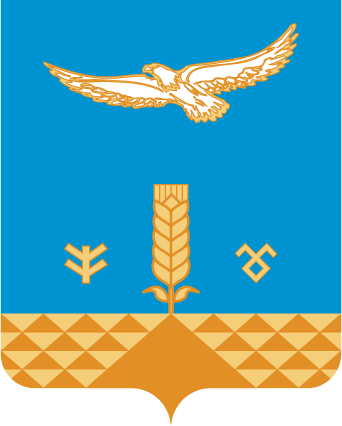 hамар ауыл советыауыл биләмәһе хакимиәтеШәhит Худайбирзин урамы, 1, Һамар  ауылы,453822Тел. 8(34758)2-42-42samarsk2008@mail.ruАдминистрация сельского поселения Самарский сельсовет муниципального района Хайбуллинский районРеспублики Башкортостан453822,село Самарское, ул.Шагита  Худайбердина,1Тел. 8(34758)2-42-42samarsk2008@mail.ru№ п/пИНН и наименование получателя, банкПлательщикНазначение платежаКод по бюджетной и дополнительной классификацииПричина отклоненияСуммаИсточник отклонения12345678Всего:№ п/пномер и дата Распоряжения№ л/с, ИНН и наименование получателя бюджетных средств, бюджетного (автономного) учрежденияРеквизиты контрагентаРеквизиты контрагентаРеквизиты контрагентаКод по БК плательщика, тип средствНазначение платежаСумма в рубляхУчетный номер обязательстваАналитический кодРеквизиты документа-основанияРеквизиты документа-основанияРеквизиты документа-основанияРеквизиты документа-основанияРеквизиты документа-основания№ п/пномер и дата Распоряжения№ л/с, ИНН и наименование получателя бюджетных средств, бюджетного (автономного) учреждениянаименование, ИНН, КПП, лицевой счетСчет и банкКод БК получателя, тип средствКод по БК плательщика, тип средствНазначение платежаСумма в рубляхУчетный номер обязательстваАналитический кодСведения о бюджетном обязательствеСведения о бюджетном обязательствеРаспоряжениеРаспоряжениеКод объекта№ п/пномер и дата Распоряжения№ л/с, ИНН и наименование получателя бюджетных средств, бюджетного (автономного) учреждениянаименование, ИНН, КПП, лицевой счетСчет и банкКод БК получателя, тип средствКод по БК плательщика, тип средствНазначение платежаСумма в рубляхУчетный номер обязательстваАналитический кодВид, номер, датапредмет, размер авансового платежа, сумма принятого на учет бюджетного обязательстваВид, номер, датапредмет, размер авансового платежаКод объекта12345678910111213141516ИтогоКодыот «__» _____ 20__ г.ДатаПолучатель бюджетных средств, администратор доходов бюджета, администратор источников финансирования дефицита бюджетапо Сводному рееструГлавный распорядитель бюджетных средств, главный администратор доходов бюджета, главный администратор источников финансирования дефицита бюджетаГлава по БКНаименование бюджетапо ОКПОФинансовый органНомер лицевого счетаКомуФедеральное казначейство, орган Федерального казначействапо КОФКПлательщикИННКПППаспортные данные плательщикаНомер банковского счета плательщикаНомер запросаДата запросаЕдиница измерения: руб.по ОКЕИ383Реквизиты платежного документаРеквизиты платежного документаРеквизиты платежного документаРеквизиты платежного документаРеквизиты платежного документаРеквизиты платежного документаРеквизиты платежного документаРеквизиты платежного документаРеквизиты платежного документаРеквизиты платежного документаРеквизиты платежного документаРеквизиты платежного документаРеквизиты платежного документа№ п/пнаименованиеномердатаполучательполучательполучательполучательполучательполучательсумманазначение платежапримечание№ п/пнаименованиеномердатанаименованиеИННКППкод по ОКТМОкод по БКкод цели субсидии (субвенции)сумманазначение платежапримечание12345678910111213Изменить на реквизиты:Изменить на реквизиты:Изменить на реквизиты:Изменить на реквизиты:Изменить на реквизиты:Изменить на реквизиты:Изменить на реквизиты:Изменить на реквизиты:Изменить на реквизиты:№ п/пполучательполучательполучательполучательполучательполучательсумманазначение платежа№ п/пнаименованиеИННКППкод по ОКТМОкод по БКкод цели субсидии (субвенции)сумманазначение платежа123456789Кодыот «__» ________ 20__ г.ДатаУчастник бюджетного процесса, передающий выплаты, поступления и обязательствапо Сводному рееструУчастник бюджетного процесса, принимающий выплаты, поступления и обязательствапо Сводному рееструФинансовый орган по месту открытия лицевого счета участника бюджетного процесса, передающего выплаты, поступления и обязательстваФинансовый орган по месту открытия лицевого счета участника бюджетного процесса, принимающего выплаты, поступления и обязательстваФинансовый орган по месту открытия лицевого счета участника бюджетного процесса, принимающего выплаты, поступления и обязательстваЕдиница измерения: руб.по ОКЕИ383Основание для передачи выплат, поступлений и обязательствКод по БККод по БКНаименование вида средств для исполнения обязательстваОстаток на начало годаПоступленияВыплатыПримечаниепередающего участника бюджетного процессапринимающего участника бюджетного процессаНаименование вида средств для исполнения обязательстваОстаток на начало годаПоступленияВыплатыПримечание1234567Итого по виду средствИтого по виду средствИтого по виду средствВсегоВсегоВсегоОстаток средств на начало годаПоступленияВыплаты123Номер страницыВсего страницУчетный номер обязательстваВидНомерДатаУникальный номер реестровой записи в реестре контрактов/реестре соглашенийСумма в валюте обязательстваСумма в валюте обязательстваКод валюты по ОКВСумма в валюте Российской ФедерацииУчетный номер обязательстваВидНомерДатаУникальный номер реестровой записи в реестре контрактов/реестре соглашенийвсегов том числе авансовых платежейКод валюты по ОКВСумма в валюте Российской Федерации123456789Учетный номер обязательстваОбъект РАИП,ТерзаказОбъект РАИП,ТерзаказКод по БККод по БКАналитический кодНаименование вида средств для исполнения обязательстваСумма текущего финансового года в валюте обязательстваСумма текущего финансового года в валюте обязательстваСумма текущего финансового года в валюте обязательстваСумма планового периода в валюте обязательстваСумма планового периода в валюте обязательстваСуммы на период после текущего финансового года в валюте обязательстваСуммы на период после текущего финансового года в валюте обязательстваПримечаниеУчетный номер обязательстванаименованиекод (при наличии)обязательства, передаваемого участника бюджетного процессаобязательства, принимаемого участника бюджетного процессаАналитический кодНаименование вида средств для исполнения обязательстваучтеноисполненоисполненопервый годвторой годтретий годпоследующие годыПримечаниеУчетный номер обязательстванаименованиекод (при наличии)обязательства, передаваемого участника бюджетного процессаобязательства, принимаемого участника бюджетного процессаАналитический кодНаименование вида средств для исполнения обязательстваучтеновсегов том числе авансовых платежейпервый годвторой годтретий годпоследующие годыПримечание123456789101112131415ИтогоНомер страницыВсего страницУчетный номер обязательстваВидНомерДатаСумма авансового платежа в валюте обязательстваСумма авансового платежа в валюте обязательстваСумма в валюте обязательстваКод валюты по ОКВСумма в валюте Российской ФедерацииУчетный номер обязательстваВидНомерДатавсегов том числе зачтено авансового платежаСумма в валюте обязательстваКод валюты по ОКВСумма в валюте Российской Федерации123456789Учетный номер обязательстваКод объекта РАИП, Терзаказа (при наличии)Код по БККод по БКАналитический кодНаименование вида средств для исполнения обязательстваСумма в валюте обязательстваКод валюты по ОКВСумма в валюте Российской ФедерацииСумма в валюте Российской ФедерацииСумма в валюте Российской ФедерацииПримечаниеУчетный номер обязательстваКод объекта РАИП, Терзаказа (при наличии)обязательства, передаваемого участника бюджетного процессаобязательства, принимаемого участника бюджетного процессаАналитический кодНаименование вида средств для исполнения обязательстваСумма в валюте обязательстваКод валюты по ОКВучтеноисполненоисполненоПримечаниеУчетный номер обязательстваКод объекта РАИП, Терзаказа (при наличии)обязательства, передаваемого участника бюджетного процессаобязательства, принимаемого участника бюджетного процессаАналитический кодНаименование вида средств для исполнения обязательстваСумма в валюте обязательстваКод валюты по ОКВучтеновсегов том числе авансовых платежейПримечание123456789101112ИтогоИтогоИтогоИтогоИтогоИтогоИтогоИтогоНомер страницыВсего страниц